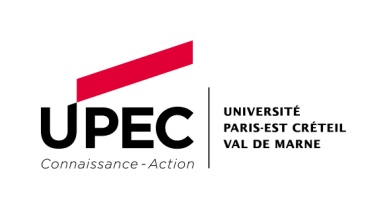 UNIVERSITE PARIS-EST CRETEIL VAL DE MARNEScrutin des 13 et 14 février 2018 – Election des représentants des usagers à la Commission de la recherche (CR)Secteur 1 « Disciplines juridiques, économiques et de gestion »*LISTE DE CANDIDATURES - COLLEGE DES USAGERSA déposer ou à retourner par LRAR (le cachet de la poste faisant foi)au plus tard le lundi 29 janvier 2018 à 17h00à la Direction des Affaires Juridiques et Générales (DAJG) – Campus Centre61, avenue du Général de Gaulle à Créteil (94000), Bâtiment I3 3ème étage – bureau 319Nom de la liste : 	Soutenue par : (les candidats qui déposent les listes peuvent préciser leur appartenance ou le soutien dont ils bénéficient) Je, soussigné, Nom, prénom	délégué de la liste précitée (Chaque liste doit comporter le nom d’un délégué, qui est également candidat, afin de représenter la liste au sein du comité électoral consultatif)Adresse : 	Courriel : 	 Tél : 	Déclare déposer la candidature suivante :📎 Je joins l’original de chacune des candidatures individuelles 	📎 et une copie de chacune des cartes d’usager ou à défaut le certificat de scolarité de chacun des candidats	(cocher chaque case après avoir vérifié que la condition est remplie)*NB : L'inscription principale d'un usager à un diplôme, détermine son rattachement à un secteur de formation, au sens des articles L. 719-1 et L. 712-4 du code de l'éducation. Le rattachement des usagers à chacun des secteurs de formation est effectué selon les modalités définies en annexe aux statuts de l’université et rappelé dans l’arrêté portant organisation des élections aux conseils centraux ainsi que sur le site internet de l’UPEC.** Lorsqu’un seul siège est à pourvoir, l’élection a lieu au scrutin majoritaire à un tour (et non au scrutin de liste). Dans cette hypothèse, chaque candidat titulaire doit se présenter avec le suppléant qui lui est associé. Ne s’agissant pas d’un scrutin de liste, l’obligation d’alternance d’un candidat de chaque sexe ne s’applique pas.Fait à	 Le	 Signature du déléguéNOMPRENOMUFR, INSTITUT ou ECOLETitulaire**Suppléant**